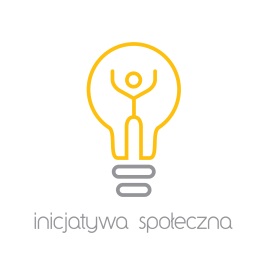 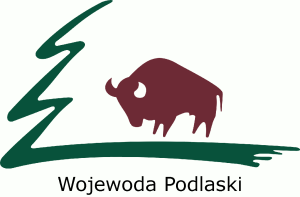 Załącznik  do Regulaminu Konkursu Inicjatywa Społeczna Roku 2019FORMULARZ ZGŁOSZENIOWYdo konkursu „INICJATYWA SPOŁECZNA ROKU 2019”Podmiot zgłaszający organizację – inicjatywę do konkursuDane uczestnika konkursu Informacje dotyczące zgłaszanej inicjatywy Załączniki do formularza zgłoszeniowego Wyrażam zgodę na przetwarzanie i wykorzystywanie przez Organizatora danych dotyczących Uczestników konkursu oraz nadesłanych materiałów prezentujących realizowane działania w publikacjach promocyjnych oraz jako dokumentacji konkursu.Niniejszym zgłaszam się/organizację/instytucję do konkursu i akceptuję regulamin konkursu. Oświadczam, że informacje zawarte w formularzu zgłoszeniowym są prawdziwe i zgodne ze stanem faktycznym i prawnym.Zobowiązuję się do przestrzegania postanowień regulaminu konkursu.Data …………………Imię i nazwisko zgłaszającego …………………………..                                                                                                                 Nazwa podmiotu zgłaszającegoAdresNumer telefonuAdres e-mailDane osoby do kontaktu  (imię i nazwisko, numer telefonu, adres e-mail)Nazwa organizacjiImię i nazwisko osoby reprezentującej organizację AdresNumer telefonuAdres e-mailDane osoby do kontaktu (imię i nazwisko, numer telefonu, adres e-mail)Nr KRS(w przypadku posiadania) Blok tematyczny  Edukacja i sport Kultura i dziedzictwo narodowe Budowanie wspólnoty lokalnej  Polityka społecznaNazwa działania/inicjatywy Czas trwania inicjatywy Opis inicjatywy:Opis inicjatywy:Forma realizacji inicjatywy – przebieg działań Partnerzy biorący udział w realizacji inicjatywy Znaczenie inicjatywy dla gminy, miasta, powiatu, województwa (lokalnej społeczności)Załączniki niezbędne do formularza zgłoszeniowego w postaci zdjęć ilustrujących inicjatywę należy przesyłać pocztą elektroniczną na adres: inicjatywaspoleczna@bialystok.uw.gov.pl. W temacie wiadomości należy wskazać nazwę organizacji i inicjatywy.Informacje/materiały  dodatkowe o zgłaszanej inicjatywie można przesyłać pocztą elektroniczną na adres: inicjatywaspoleczna@bialystok.uw.gov.pl. W temacie wiadomości należy wskazać nazwę organizacji i inicjatywy.